March 3, 2021Via Certified MailCharisa R. SloanThe Surety Syndicate LLC11205 Lebanon #13Mount Juliet TN  37122					RE:	Bond Continuation Certificate						The Energy Link LLC						PUC License A-2011-2248651Dear Ms. Sloan:Please find under cover of this Secretarial Letter the original financial instrument insuring The Energy Link LLC.By Final Order entered May 9, 2017, at Docket Number M-2017-2584781, the Pennsylvania Public Utility Commission cancelled the company’s PUC License, and notified the company that it is no longer authorized to operate as an electric generation supplier in the Commonwealth of Pennsylvania.Therefore, the Bond is no longer necessary to be in effect.								Sincerely,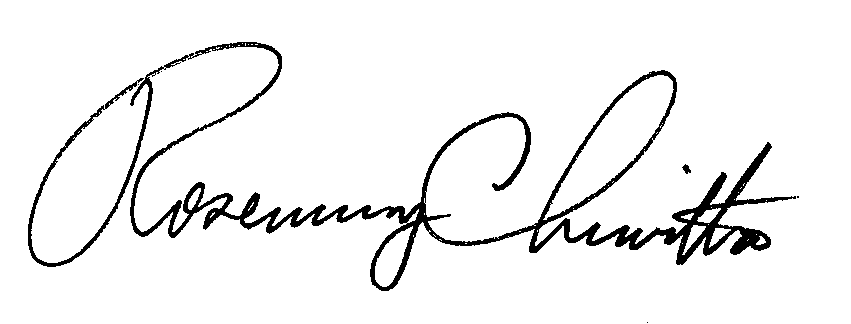 Rosemary ChiavettaSecretaryEnclosures:	Bond Continuation		Copy of Commission Final Order entered May 9, 2017RC: alw